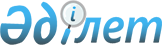 о внесении изменений и дополнений в решения районного маслихата от 19 декабря 2008 года N 79 "О районном бюджете на 2009 год"
					
			Утративший силу
			
			
		
					Решение маслихата Мугалжарского района Актюбинской области от 1 февраля 2009 года N 94. Зарегистрировано Управлением юстиции Мугалжарского района Актюбинской области 23 февраля 2009 года за N 3-9-94. Утратило силу решением маслихата Мугалжарского района Актюбинской области от 10 февраля 2010 года N 176      Сноска. Утратило силу решением маслихата Мугалжарского района Актюбинской области от 16.02.2010 N 176.

      В соответствии со статьей 6 Закона Республики Казахстан от 23 января 2001 года N 148 "О местном государственном управлении в Республике Казахстан", подпункта 5 пункта 2 и пункта 4 статьи 106 Бюджетного кодекса Республики Казахстан, решением очередной тринадцатой сессии областного маслихата от 06 февраля 2009 года N 153 районный маслихат РЕШАЕТ:

      1. Внести в решение Мугалжарского районного маслихата от 19 декабря 2008 года N 79 "О бюджете района на 2009 год", зарегистрированное в управлении юстиции Мугалжарского района от 05 января 2009 года N 3-9-86, опубликованное в газете "Мугалжар" 21 января 2009 N 3 и 28 января 2009 года N 4 следующие изменения и дополнения:

      1) в пункте 1:

      в подпункте 1):

      доходы "5 012 941" заменить цифрами "5 002 096";      в том числе по:

      поступлениям трансфертов

      цифры "394 014" заменить цифрами "383 169";      в подпункте 2):

      затраты

      цифры "5 012 941" заменить цифрами "5 884 904,4";      подпункт 4) изложить в новой редакции:

      сальдо по операциям

      с финансовыми активами 24 000 тысяч тенге;      в том числе:

      приобретение финансовых активов 24 000 тысяч тенге;      подпункт 5) изложить в новой редакции:

      дефицит бюджета - 906 808,4 тысяч тенге;      подпункт 6) изложить в новой редакции:

      финансирование дефицита бюджета 906 808,4 тысяч тенге.

      2) в пункте 8:

      в части абзаца 3:

      цифры "11 100" заменить цифрами "11 082";      в части абзаца 4:

      цифры "25 440" заменить цифрами "25 428";      и дополнить абзацами следующего содержания:

      на обеспечение подвоза учащихся к школам районов -19 185 тысяч тенге;

      3) в пункте 10:

      иключить абзац 3:

      "на развитие и обустройство инженерно-коммуникационной инфраструктуры в сумме 30 000 тысяч тенге"

      4) в пункте 12:

      цифры "3 800" заменить цифрами "15090";

      5) Учесть, что в районном бюджете на 2009 год на основании областного постановления от 28 января 2009 года N 20 предусмотрены средства за счет средств свободного остатка, образовавшегося на начало года для оснащения оборудования кабинетов физики, химии и биологии 7500,0 тыс тенге.

      6) приложение 1, 2 и 4 к указанному решению изложить в редакции согласно приложения 1, 2 и 4 к настоящему решению.

      2. Настоящее решение вступает в силу со дня государственной регистрации в управлении юстиции Мугалжарского района и вводится в действие с 1 января 2009 года.      Председатель внеочередной      Секретарь

      тринадцатой сессии             районного маслихата

      районного маслихата      Д.М.Мурзатаев                  С.С.Салыкбаев 

Приложение N 1               

к решению районного маслихата

от 9 февраля 2009 года N 94   Районный бюджет на 2009 год

Приложение N 2               

к решению районного маслихата

от 9 февраля 2009 года N 94   Перечень

бюджетных программ развития районного бюджета на 2009 год с

разделением на бюджетные программы, направленные на реализацию

бюджетных инвестиционных проектов (программ) и на формирование

и увелечение уставного капитала юридических лиц

Приложение N 4                

к решению районного маслихата 

от 30.01./09.02.2009 года N 94 Бюджетные программы аппарата акима района в городе,

города районного значения, поселка, аула (села), аульного

(сельского) округа на 2009 годпродолжение таблицыпродолжение таблицы
					© 2012. РГП на ПХВ «Институт законодательства и правовой информации Республики Казахстан» Министерства юстиции Республики Казахстан
				КатегорияГруппаПодгруппаНаименование доходовСумма (тыс. тенге)1. ДОХОДЫ50020961НАЛОГОВЫЕ ПОСТУПЛЕНИЯ458169301Подоходный налог3337392Индивидуальный подоходный налог33373903Социальный налог4860001Социальный налог48600004Налоги на собственность34934261Налоги на имущество34156713Земельный налог464384Налог на транспортные средства282145Единный земельный налог310305Внутренние налоги на товары, работы и услуги2616802Акцизы2150003Поступления за использование природных и других ресурсов387404Сборы за ведение предпринимательской и профессиональной деятельности794008Обязательные платежи, взимаемые за совершение юридически значимых действий и (или) выдачу документов уполномоченными на то государственными органами или должностными лицами68481Государственная пошлина68482НЕНАЛОГОВЫЕ ПОСТУПЛЕНИЯ2223401Доходы от государственной собственности66005Доходы от аренды имущества, находящегося в государственной собственности6600О2Поступления от реализации товаров (работ, услуг) государственными учреждениями, финансируемыми из государственного бюджета541Поступления от реализации товаров (работ, услуг) государственными учреждениями, финансируемыми из государственного бюджета5404Штрафы, пеня, санкции, взыскания, налагаемые государственными учреждениями, финансируемыми из государственного бюджета, а также содержащимисяи финансируемыми из бюджета (сметы расходов) Национального Банка РК145001Штрафы, пеня, санкции, взыскания, налагаемые государственными учреждениями, финансируемыми из государственного бюджета, а также содержащимися и финансируемыми из бюджета (сметы расходов) Национального Банка РК, за исключением поступлений от организаций нефтяного сектора1450006Прочие неналоговые поступления10801Прочие неналоговые поступления10803Поступления от продажи основного капитала1500003Продажа земли и нематериальных активов150001Продажа земли150004Поступления трансфертов38316902Трансферты из вышестоящих органов государственного управления3831692Трансферты из областного бюджета383169функ

цион

альн

ая

груп

пафунк

циян

альн

ая

подг

рупп

аадми

нистр

атор

бюдж

етных

прог

раммпрог

рамм

аНаименованиеСумма

(тыс) тенгеІІ. ЗАТРАТЫ5884904,401Государственные услуги общего характера2131691Представительные, исполнительные и другие органы, выполняющие общие функции государственного управления183412112Аппарат маслихата района (города областного значения)10769001Обеспечение деятельности маслихата района, (города областного значения)10769122Аппарат акима района (города областного значения)38348001Обеспечение деятельности акима района (города областного значения)37948108Разработка и экспертизы технико-экономических обоснований местных бюджетных инвестиционных проектов и концессионных проектов400123Аппарат акима(района в городе), города районного значения, поселка, аула (села), аульного (сельского) округа, аппараты местных органов134295001Функционирование аппарата акима (района в городе), города районного значения, поселка, аула (села), аульного (сельского) округа, аппараты местных органов134295Аппараты местных органов1258422Финансовая деятельность18952452Отдел финансов района (города областного значения)18952001Обеспечение деятельности отдела финансов16697003Проведение оценки имущества в целях налогооблажения255011Учет, хранение, оценка и реализация имущества, поступившего в коммунальную собственность20005Планирование и статистическая деятельность10805453Районный (города областного значения)

отдел экономики и бюджетного планирования10805001Обеспечение деятельности отдела экономики и бюджетного планирования1080502Оборона99591Военные нужды3799122Аппарат акима района (города областного значения)3799005Мероприятия в рамках исполнения всеобщей воинской обязанности37992Организация работы по чрезвычайным ситуациям6160122Аппарат (города областного значения) акима района6160006Предупреждение и ликвидация чрезвычайных ситуаций масштаба района (города областного значения)616003Общественный порядок, безопасность, правовая, судебная, уголовно-исполнительная деятельность9001Правоохранительная деятельность900458Отдел жилищно-коммунального хозяйства, пассажирского транспорта и автомобильных дорог района (города областного значения)900021Обеспечение безопасности дорожного движения в населенных пунктах90004Образование19755561Дошкольное воспитание

и обучение145925464Отдел образования района (города областного значения)125036009Обеспечение деятельности организаций дошкольного воспитания и обучения125036123Аппарат акима (района в городе), города районного значения, поселка, аула (села), аульного (сельского) округа20889004Поддержка организаций дошкольного воспитания и обучения208892Начальное, основное среднее и общее среднее образование1807441464Отдел образования района (города областного значения)1807441003Общее образования1754038006Дополнительное образование для детей27975010Внедрение новых технологий обучения государственной системе образования за счет целевых трансфертов из Республиканского бюджета254289Прочие услуги в области образования22190464Отдел образования района (города областного значения)22190001Обеспечение деятельности отдела образования13908005Приобретение и доставка учебников, учебно-методических комплектов для государственных учреждений образования района (города районного значения5000007Проведение школьных олимпиад, внешкольных мероприятий и конкурсов районного (городского) масштаба1500099Реализация мер социальной поддержки специалистов социальной сферы сельских населенных пунктов за счет целевых трансфертов из республиканского бюджета178206Социальная помощь и социальное обеспечение1756462Социальная помощь156013123Аппарат акима (района в городе), города районного значения, поселка, аула (села), аульного (сельского) округа1790003Оказание социальной помощи нуждающимся гражданам на дому1790451Отдел занятости и социальных программ района (города областного значения)154223002Программа занятости36514004Оказания социальной помощи специалистам здравоохранения, образования, социального обеспечения, культуры и спорта, проживающим в сельской местности, по приобретению топлива6365005Государственная адресная социальная помощь8000006Жилищная помощь4500007Социальная помощь отдельным категориям нуждающихся граждан по решениям местных представительных органов47412014Оказание социальной помощи нуждающимся гражданам на дому13925016Государственные пособия на детей до 18 лет34000017Обеспечение нуждающихся инвалидов обязательными гигиеническими средствами и предоставление услуг специалистами жестового языка, индивидуальными помощниками в соответствии с индивидуальной программой реабилитации инвалида35079Прочие услуги в области социальной помощи и социального обеспечения19633451Отдел занятости и социальных программ района (города областного значения)19633001Обеспечение деятельности отдела занятости и социальных программ19198011Оплата услуг по зачислению, выплате и доставке пособий и других социальных выплат43507Жилищно-коммунальное хозяйство701671,81Жилищное хозяйство453037467Отдел строительства района (города областного значения)28737003Строительство жилья государственного коммунального жилищного фонда23737004Развитие и обустройство инженерно-коммуникационной инфраструктуры5000458Отдел жилищно-коммунального хозяйства, пассажирского транспорта и автомобильных дорог района (города областного значения)424300003Организация сохранения государственного жилищного фонда261000004Обеспечение жильем отдельных категорий граждан1633002Коммунальное хозяйство198530,8458Отдел жилищно-коммунального хозяйства, пассажирского транспорта и автомобильных дорог района (города областного значения)198530,8011Обеспечение бесперебойного теплоснабжения малых городов50000012Функционирование системы водоснабжения и водоотведения115106026Организация эксплуатации тепловых сетей, находящихся в коммунальной собственности районов (городов областного значения)33424,83Благоустройство населенных пунктов50104123Аппарат акима района в городе, города районного значения, поселка, аула (села), аульного (сельского) округа50104008Освещение улиц населенных пунктов22350009Обеспечение санитарии населенных пунктов9654010Содержание мест захоронений и погребение безродных300011Благоустройство и озеленение населенных пунктов1780008Культура, спорт, туризм и информационное пространство1455001Деятельность в области культуры80972455Отдел культуры и развития языков района (города областного значения)80972003Поддержка культурно-досуговой работы809722Спорт7000465Отдел физической культуры и спорта района (города областного значения)7000006Проведение спортивных соревнований на районном (города областного значения) уровне3500007Подготовка и участие членов сборных команд района (города областного значения) по различным видам спорта на областных спортивных соревнованиях35003Информационное пространство39407455Отдел культуры и развития языков района (города областного значения)33407006Функционирование районных (городских) библиотек32407007Развитие государственного языка и других языков народов Казахстана1000456Отдел внутренней политики района (города областного значения)6000002Проведение государственной информационной политики через средства массовой информации6000Проведение государственной информационной политики через газеты и журналы5000Проведение государственной информационной политики через телерадиовещание10009Прочие услуги по организации культуры, спорта, туризма и информационного пространства18121455Отдел культуры и развития языков района (города областного значения)10178001Обеспечение деятельности отдела культуры и развития языков10089099Реализация мер социальной поддержки специалистов социальной сферы сельских населенных пунктов за счет целевых трансфертов из республиканского бюджета89456Отдел внутренней политики района (города областного значения)4446001Обеспечение деятельности отдела внутренней политики3991003Реализация региональных программ в сфере молодежной политики455465Отдел физической культуры и спорта района (города областного значения)3497001Обеспечение деятельности отдела физической культуры и спорта3318О99Реализация мер социальной поддержки специалистов социальной сферы сельских населенных пунктов за счет целевых трансфертов из республиканского бюджета17910Сельское, водное, лесное, рыбное хозяйство, особо охраняемые природные территории, охрана окружающей среды и животного мира, земельные отношения3120611Сельское хозяйство24770462Отдел сельского хозяйства района (города областного значения)11570001Обеспечение деятельности отдела сельского хозяйства11570467Отдел строительства района (города областного значения)13200010Развитие объектов сельского хозяйства132002Водное хозяйство277597467Отдел строительства района (города областного значения)277597012Развитие системы водоснабжения2775976Земельные отношения9694463Отдел земельных отношений района (города областного значения)9694001Обеспечение деятельности отдела земельных отношений6424006Землеустроиство, проводимое при установлении границ городов районного значения, районов в городе, поселков аулов (сел), аульных (сельских) округов327011Промышленность, архитектурная, градостроительная и строительная деятельность534042Архитектурная, градостроительная и строительная деятельность53404467Отдел строительства района (города областного значения)24868001Обеспечение деятельности отдела строительства4511108Разработка и экспертизы технико-экономических обоснований местных бюджетных инвестиционных проектов и концессионных проектов20357468Отдел архитектуры и градостроительства района (города областного значения)28536001Обеспечение деятельности отдела строительства3536003Разработка схем градостроительного развития территории района, генеральных планов городов районного (областного) значения, поселков и иных сельских населенных пунктов2500012Транспорт и коммуникации225171Автомобильный транспорт22517123Аппарат акима (района в городе), города районного значения, поселка, аула (села), аульного (сельского)округа17000013Обеспечение функционирования автомобильных дорог в городах районного значения, поселках, аулах (селах), аульных (сельских) округах17000458Отдел жилищно-коммунального хозяйства, пассажирского транспорта и автомобильных дорог района (города областного значения)5517023Обеспечение функционирования автомобильных дорог551713Прочие269013Поддержка предпринимательской деятельности и защита конкуренции4908469Отдел предпринимательства района (города областного значения)4908001Обеспечение деятельности отдела предпринимательства2908003Поддержка предпринимательской деятельности20009Прочие21993452Отдел финансов района (города областного значения)15090012Резерв местного исполнительного органа района (города областного значения) 15090458Отдел жилищно-коммунального хозяйства, пассажирского транспорта и автомобильных дорог района (города областного значения)6903001Обеспечение деятельности отдела жилищно-коммунального хозяйства, пассажирского транспорта и автомобильных дорог6503108Разработка и экспертизы технико-экономических обоснований местных бюджетных инвестиционных проектов и концессионных проектов40015Трансферты2247619,61Трансферты2247619,6452Отдел финансов района (города областного значения)2247619,6006Возврат неиспользованных (недоиспользованных) целевых трансфертов443,6007Бюджетные изъятия2247176III. Чистое бюджетное кредитование0Бюджетные кредиты0Погашение бюджетных кредитов0функциональная группафункциянальная подгруппаадминистратор бюджетных программпрограммаНаименованиесумма (тыс) тенгеIV. Сальдо по операциям с финансовыми активами24000Приобретение финансовых активов2400013Прочие240009Прочие24000452Отдел финансов района (города областного значения)24000014Формирование или увеличение уставного капитала юридических лиц24000V. Дефицит-906808,4VI. Финансирование дефицита бюджета906808,4КатегорияКлассПодклассНаименованиесумма

(тыс) тенге8Используемые остатки бюджетных средств906808,41Остатки бюджетных редств906808,41Свободные остатки бюджетных средств906808,4функциональная группафункциональная группафункциональная группафункциональная группафункциональная группафункциональная подгруппафункциональная подгруппафункциональная подгруппафункциональная подгруппаадминистратор бюджетных программадминистратор бюджетных программадминистратор бюджетных программпрограммапрограммаНаименованиеИНВЕСТИЦИОННЫЕ ПРОЕКТЫ07Жилищно-коммунальное хозяйство1Жилищное хозяйство467Отдел строительства района (города областного значения)003Строительство жилья004Развитие и обустройство инженерно-коммуникационной инфраструктуры10Сельское, водное, лесное, рыбное хозяйство, особо охраняемые природные территории, охрана окружающей среды и животного мира, земельные отношения1Сельское хозяйство467Отдел строительства района (города областного значения)010Развитие объектов сельского хозяйства2Водное хозяйство467Отдел строительства района (города областного значения)012Развитие системы водоснабжения№ п/нНаименование с/о001 "Функционирование аппарата акима района в городе, города районного значения, поселка, аула (села), аульного (сельского) округа"004 "Поддержка организаций дошкольного воспитания и обучения"003 "Оказание социальной помощи нуждающимся гражданам на дому"1г. Кандыагаш15 405,02г.Эмба23 330,03г.Жем20 364,04Ащесайский а/о5 324,0600,05Аккемирский а/о6 097,07 400,0188,06Батпаккольский а/о6 982,07Енбекский а/о6 185,08Егиндыбулакский а/о6 271,0600,0435,09а/о им. К. Жубанова6 066,010Журынский а/о6 248,0715,011Кумсайский а/о6 524,0452,012Кумжарганский а/о6 983,013Каиндинский а/о7 049,012 289,014Талдысайский а/о4 967,015с. Мугалжар6 500,0Итого134 295,020 889,01 790,0№ п/нНаименование с/о008 "Освещение улиц населенных пунктов"009 "Обеспечение санитарии населенных пунктов"О10 "Содержание мест захоронений и погребение безродных"1г. Кандыагаш14 200,06 372,0300,02г.Эмба3 500,0775,03г.Жем2 000,0500,04Ащесайский а/о100,0131,05Аккемирский а/о127,06Батпаккольский а/о189,07Енбекский а/о100,0189,08Егиндыбулакский а/о100,0353,09а/о им. К. Жубанова150,0227,010Журынский а/о127,011Кумсайский а/о100,0144,012Кумжарганский а/о2 000,0144,013Каиндинский а/о118,014Талдысайский а/о100,0122,015с. Мугалжар136,0Итого22 350,09 654,0300,0№ п/нНаименование с/о011

"Благоуст

ройство и

озеленение

населенных

пунктов"О13

"Обеспече

ние функцион

ирования

автомоби

льных

дорог в

городах

районного

значения,

поселках,

аулах

(селах),

аульных

(сельских)

округах"Всего

(тыс

тенге)1г. Кандыагаш17 000,017 000,070 277,02г.Эмба500,028 105,03г.Жем300,023 164,04Ащесайский а/о6 155,05Аккемирский а/о13 812,06Батпаккольский а/о7 171,07Енбекский а/о6 474,08Егиндыбулакский а/о7 759,09а/о им. К. Жубанова6 443,010Журынский а/о7 090,011Кумсайский а/о7 220,012Кумжарганский а/о9 127,013Каиндинский а/о19 456,014Талдысайский а/о5 189,015с. Мугалжар6 636,0Итого17 800,017 000,0224 078,0